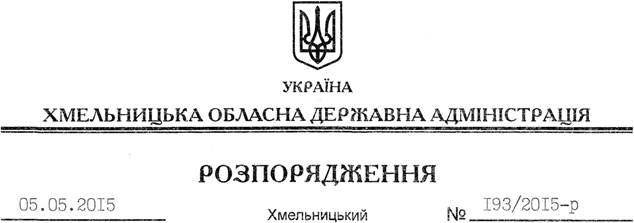 На підставі статей 2, 6, 13, 39 Закону України “Про місцеві державні адміністрації”, статей 12, 14 Закону України “Про свободу совісті та релігійні організації”, розглянувши подані документи для реєстрації статуту релігійної організації, враховуючи заяву релігійної громади Української православної церкви Київського патріархату м. Старокостянтинів Хмельницької області від 20.04.2015 року та витяг з протоколу загальних зборів віруючих громадян від 15.03.2015 року:Зареєструвати статут РЕЛІГІЙНОЇ ОРГАНІЗАЦІЇ “РЕЛІГІЙНОЇ ГРОМАДИ “СПОМИН ЧУДА АРХИСТРАТИГА МИХАЇЛА В ХОНАХ” М. СТАРОКОСТЯНТИНІВ УКРАЇНСЬКОЇ ПРАВОСЛАВНОЇ ЦЕРКВИ КИЇВСЬКОГО ПАТРІАРХАТУ”.Голова адміністрації								М.ЗагороднийПро реєстрацію статуту РЕЛІГІЙНОЇ ОРГАНІЗАЦІЇ “РЕЛІГІЙНОЇ ГРОМАДИ “СПОМИН ЧУДА АРХИСТРАТИГА МИХАЇЛА В ХОНАХ” М. СТАРОКОСТЯНТИНІВ УКРАЇНСЬКОЇ ПРАВОСЛАВНОЇ ЦЕРКВИ КИЇВСЬКОГО ПАТРІАРХАТУ"